Постановление от 29.03.22 №6 "О проведении на территории Тракторозаводского района межведомственной профилактической акции "За здоровый образ жизни".
В соответствии с Федеральным законом от 24.06.1999 № 120-ФЗ «Об основах системы профилактики безнадзорности и правонарушений несовершеннолетних», в целях профилактики безнадзорности и правонарушений несовершеннолетних, пропаганды здорового образа жизни, руководствуясь распоряжением Администрации города Челябинска № 286 от 17.01.2022

1. Провести на территории Тракторозаводского района города Челябинска с 1 по 30 апреля 2022 года межведомственную профилактическую акцию «За здоровый образ жизни» (далее — акция).

2. Утвердить:

- план проведения акции (приложение 1);

- форму отчета о результатах акции (приложение 2).

3. Рекомендовать: отделу полиции «Тракторозаводский» Управления Министерства внутренних дел Российской Федерации по городу Челябинску
(Щепетов М.С.), структурному подразделению МКУ «Центр обеспечения деятельности образовательных организаций города Челябинска» по Тракторозаводскому району  (Видергольд ИЗВ.),  Тракторозаводскому управлению социальной защиты населения Администрации города Челябинска (Кучерина О.Л.), главному врачу района (Ведом Ч.Ю.), отделу по Тракторозаводскому и (Центральному районам областному  казенному учреждению «Центр занятости населения города Челябинска» (Садова О.А.), отделу по культуре, физической культуре и работе с молодежью администрации Тракторозаводского района (Маркова Е.С.) принять участие в акции:
- обеспечить выполнение мероприятий в соответствии с планом проведения акции;
- оказать адресную помощь семьям, в которых проживают дети, выявленные в ходе акции, и организовать индивидуально-профилактическую работу с ними;
- предоставить в комиссию по делам несовершеннолетних и защите их прав Тракторозаводского района г. Челябинска информацию и статистический отчет о результатах акции в срок до 05.05.2022.

5. Заместителю председателя комиссии по делам несовершеннолетних и защите их прав Тракторозаводского района Бухтояровой Г.Д. предоставить в срок до 06.05.2022 обобщенную информацию и статистический отчет в Управление по координации деятельности, направленной на защиту прав и законных интересов несовершеннолетних, Администрации города Челябинска.

6. Контроль исполнения настоящего постановления возложить на заместителя председателя комиссии по делам несовершеннолетних и защите их прав Тракторозаводского района города Челябинска Бухтоярову ГД.

Председательствующий Т.А.Букреева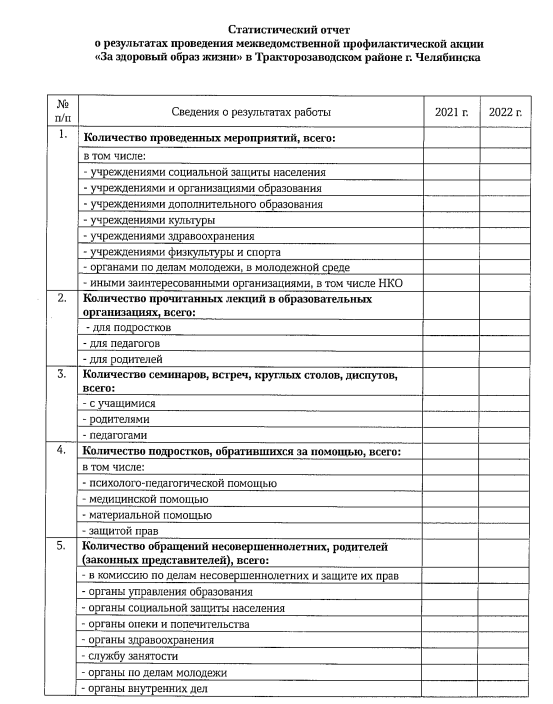 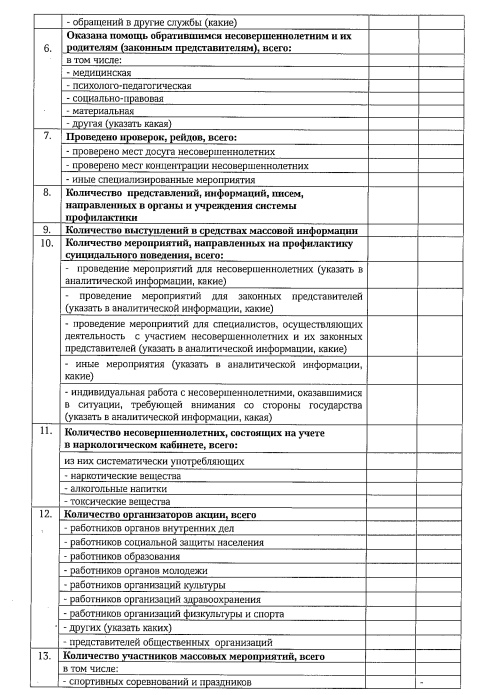 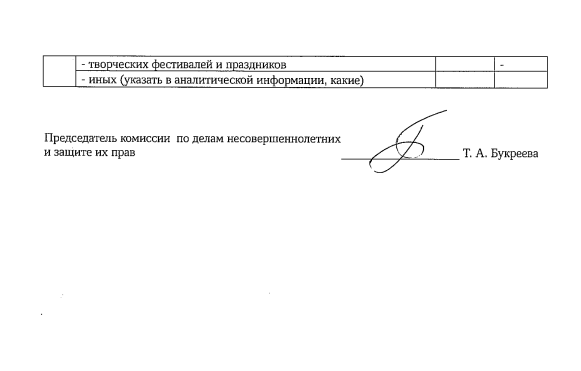 